Coosada Elementary School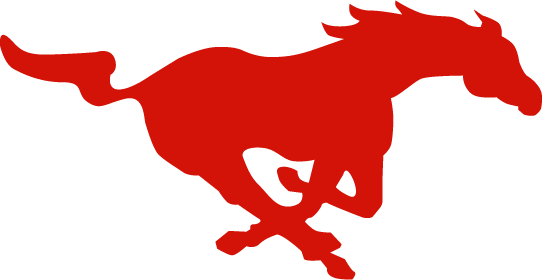  2020-2021 ScheduleHomeroom: JanesGrade: 2nd Go Mustangs! : Every Student Empowered. Every Student Succeeds. 7:308:00Breakfast and Morning Work8:008:20Phonics8:208:30Interactive Read Aloud8:359:10P.E.9:1010:10Guided Reading10:1010:30Reading RTI10:3010:45Reading Skill10:4511:15Language and Writer’s Workshop11:1711:42Lunch11:4511:55Language and Writer’s Workshop11:5512:55Math12:551:15Math RTI1:152:15Social Science2:152:30Pack-Up/Dismissal